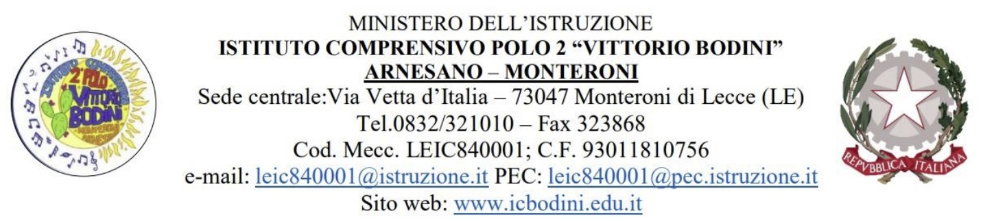 GRIGLIA RILEVAZIONE BES NON CERTIFICATI  (SOLO PER ALUNNI/E SEGNALATI/E NELLA SCHEDA DI CLASSE)SCUOLA PRIMARIA                  PLESSO …………………………………………...CLASSE………..SEZ……….SCUOLA SECONDARIA            PLESSO…………………………………………… CLASSE………...SEZ……..ALUNNO/A………………………………………………    (Anno Scolastico 20…./20….)                                     Il giorno …………………………………….. alle ore …………………………………..presso: ………………………………………………………………..sono convocati i genitori dell’alunno/a  …………………………………………………………….che DICHIARANO di essere stati informati sull’andamento scolastico del proprio figlio/a e sulla decisione del consiglio di classe/team docenti di predisporre per l’alunno/a un Piano Didattico Personalizzato.        I genitori dichiarano inoltre di                     concordare con tale decisione.            non concordare con tale decisione, esprimendo le seguenti esprimere le motivazioni.Firma   genitori     ……………………………………………      ……………………………………………..       Firma docente coordinatore    ……………………………………………Il Dirigente Scolastico…………………………………………………………………                                         INDICATORISINONon italofono/a     Eventuali annotazioniManifesta difficoltà nella letturaManifesta difficoltà nella scritturaManifesta difficoltà nella esposizione oraleManifesta difficoltà nella produzione scrittaManifesta difficoltà nel calcoloManifesta difficoltà logicheManifesta difficoltà nella comprensione delle consegne Manifesta difficoltà nella comprensione dei contenuti Manifesta difficoltà di memorizzazioneManifesta difficoltà nel mantenere l’attenzione durante le spiegazioniNon esegue le consegne proposte in classeFa domande o interviene in modo non pertinenteManifesta difficoltà nell’uso di oggetti personali e materiali scolasticiNon porta a scuola i materiali necessari alle attività scolasticheHa scarsa cura dei materiali per le attività scolasticheNon svolge regolarmente i compiti a casaManifesta difficoltà di gestione del tempoManifesta difficoltà nella pianificazione delle azioniNecessita di tempi più lunghiManifesta difficoltà nel rispetto delle regoleDisturba lo svolgimento delle lezioni Non presta attenzione ai richiami dell’insegnanteManifesta difficoltà a stare seduto al proprio postoManifesta difficoltà di autocontrolloManifesta timidezzaManifesta aggressivitàManifesta scarsa motivazioneManifesta scarsa curiositàViene escluso dai compagni dalle attività scolasticheViene escluso dai compagni dalle attività di gioco/ricreativeTende ad autoescludersi dalle attività scolasticheTende ad autoescludersi dalle attività di gioco/ricreativeAltro:Altro:Altro:Altro:Altro:Sulla base di quanto emerso dalla presente rilevazione, il C.di C./Team docenti, ritiene che i Bisogni Educativi Speciali dell’alunno/a siano tali da richiedere la stesura di un PIANO DIDATTICO PERSONALIZZATO.Luogo e data …………..                               Coordinatore di classe/sezione ………………………………………